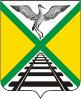  СОВЕТ МУНИЦИПАЛЬНОГО РАЙОНА                                                     «ЗАБАЙКАЛЬСКИЙ РАЙОН»РЕШЕНИЕп.г.т.Забайкальск27 декабря  2023 года                                                                                     № 229О делегировании  кандидата  в состав Молодежного парламента при Законодательном Собрании Забайкальского края IV созываНа основании письменного заявления  Ксении Валерьевны Скрипка руководствуясь постановлением Законодательного Собрания Забайкальского края от 19.12.2018 года №176 «О молодежном парламенте при Законодательном Собрании Забайкальского края»,  статьей  24  Устава муниципального района  «Забайкальский  район», Совет муниципального района «Забайкальский  район» решил:1.Делегировать Ксению Валерьевну Скрипка, 28.01.1997 года  рождения, работающую в МАОУ СОШ №1 пгт. Забайкальск,  в должности учителя начальных классов  в состав Молодежного парламента при Законодательном Собрании Забайкальского края IVсозыва.2.Признать утратившим силу решение Совета муниципального района «Забайкальский район» от 24 ноября 2021 года № 33 « О делегировании  кандидата  в состав Молодежного парламента при Законодательном Собрании Забайкальского края III созыва».3.Настоящее решение вступает в силу с момента его подписания.4.Опубликовать (обнародовать) настоящее решение  в порядке, установленном Уставом муниципального района «Забайкальский район»  и разместить  на официальном сайте муниципального района «Забайкальский район» в информационно-телекоммуникационной сети «Интернет» www.zabaikalskadm.ru 5.Направить настоящее решение в Законодательное Собрание Забайкальского края.Председатель Совета муниципального района«Забайкальский район»                                                                           А.М.Эпов